附件2“放心肉菜示范超市”牌匾式样一、牌匾及防伪要求“放心肉菜示范超市”牌匾的材质选用单层铜板。二、尺寸“放心肉菜示范超市”牌匾尺寸为：600毫米×450毫米。三、“放心肉菜示范超市”牌匾的构成“放心肉菜示范超市”牌匾由下列元素构成：（一）底色（二）数据项其中数据项包括：1.XXX超市2.放心肉菜示范超市3.XXX省（区、市）食品药品监督管理局4.二○一X年X月四、牌匾各元素说明（一）底色底色颜色：以选用的铜板底色为准。（二）数据项1.XXX超市区域：从距离牌匾左边缘100毫米，上边缘90毫米开始；表示：字体为汉仪大宋简，字号为61磅。2.放心肉菜示范超市区域：从距离牌匾左边缘100毫米，上边缘177毫米开始；表示：字体为汉仪大宋简，字号为171.68磅，颜色为CMYK=C:38，M:100, Y:85, K:0。3.XXX省（区、市）食品药品监督管理局区域：从距离牌匾左边缘203毫米，下边缘107毫米开始；表示：字体为汉仪大宋简，字号为61磅。4.二○一X年X月区域：从距离牌匾左边缘288.5毫米，下边缘70毫米开始，与“XXX省（区、市）食品药品监督管理局”行间距14毫米；表示：字体为汉仪大宋简，字号为61磅。注：各元素颜色未作特别说明的均为黑色CMYK=K:100。（三）“放心肉菜示范超市”牌匾格式示意图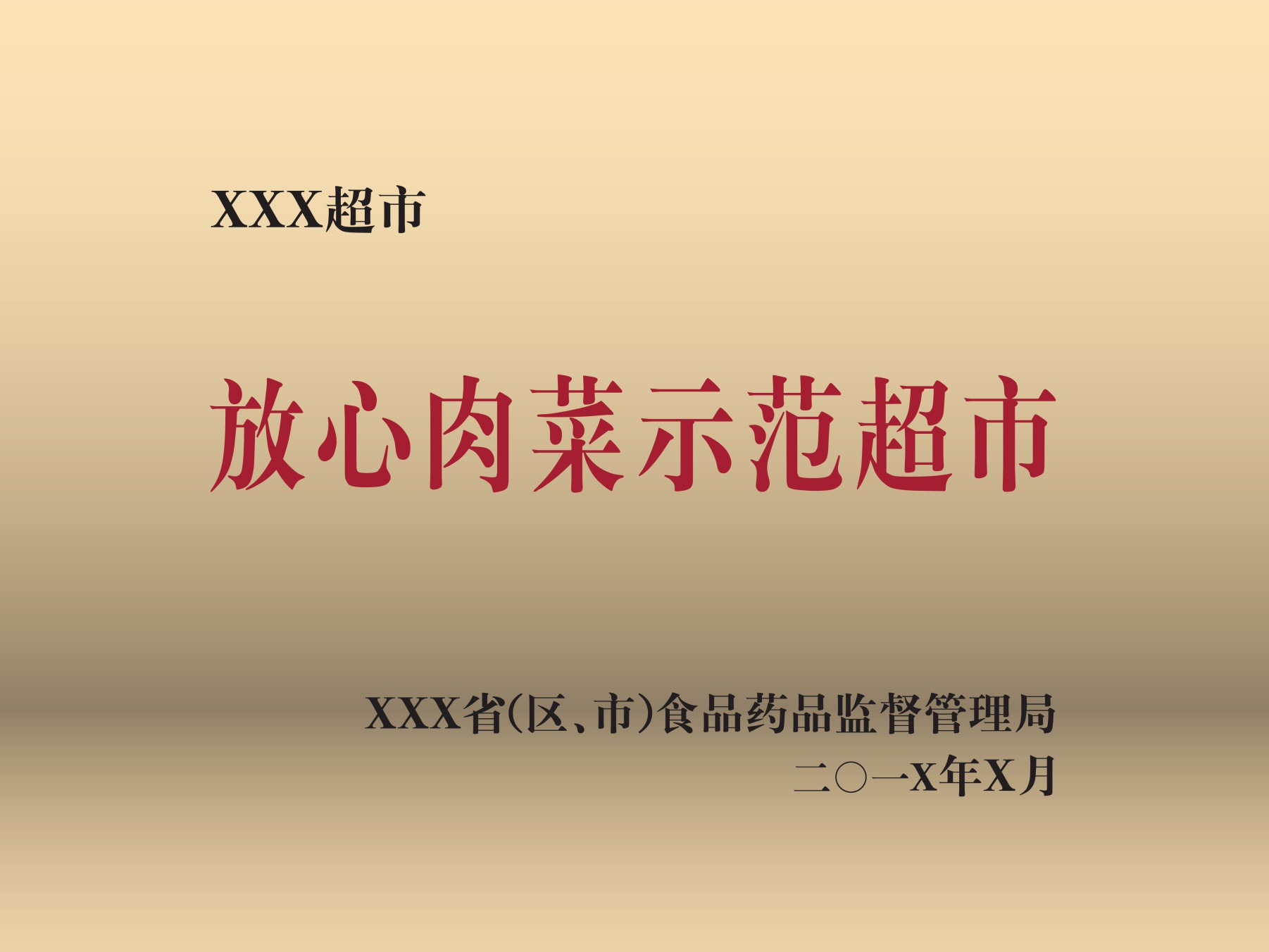 